Załącznik nr 10Dokumentacja fotograficzna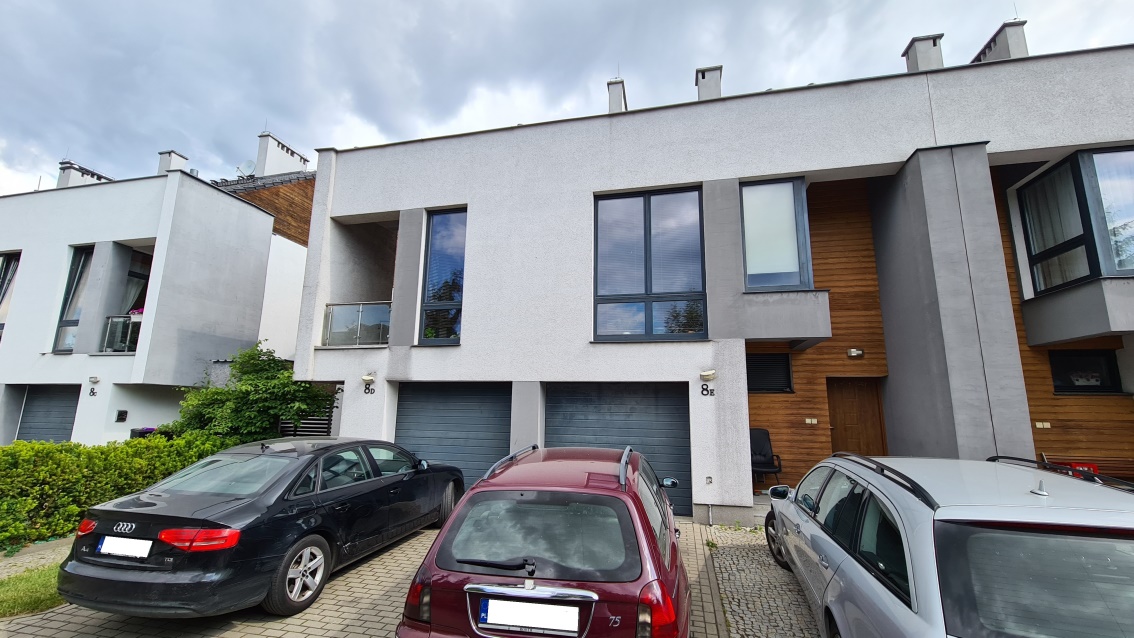 Budynek – elewacja frontowa (strona południowa)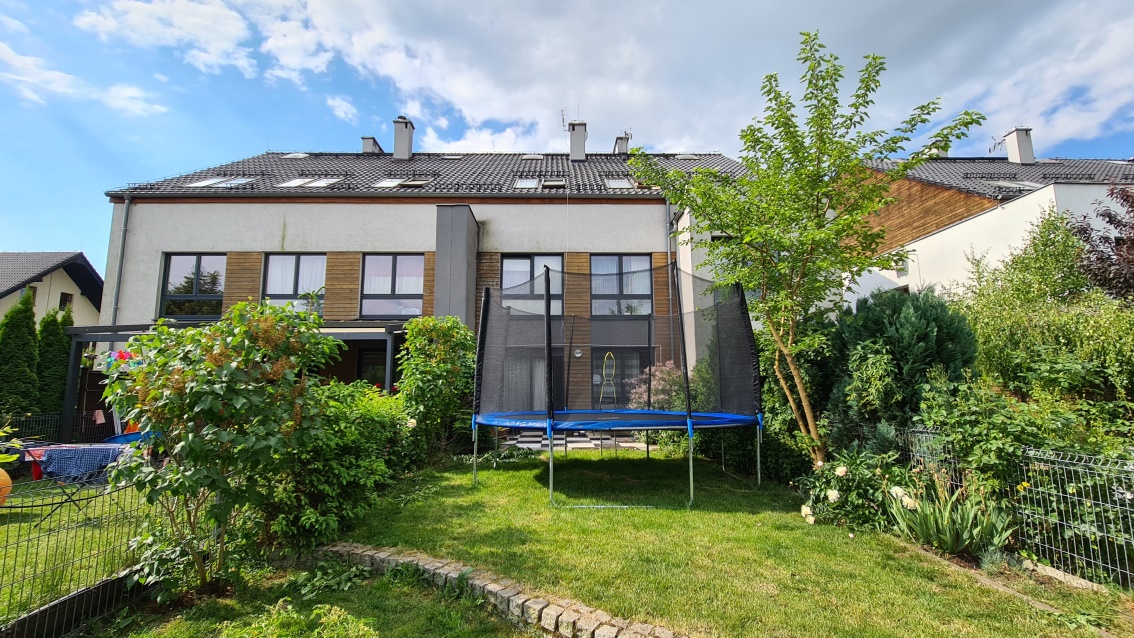 Budynek – elewacja oficynowa (strona północna)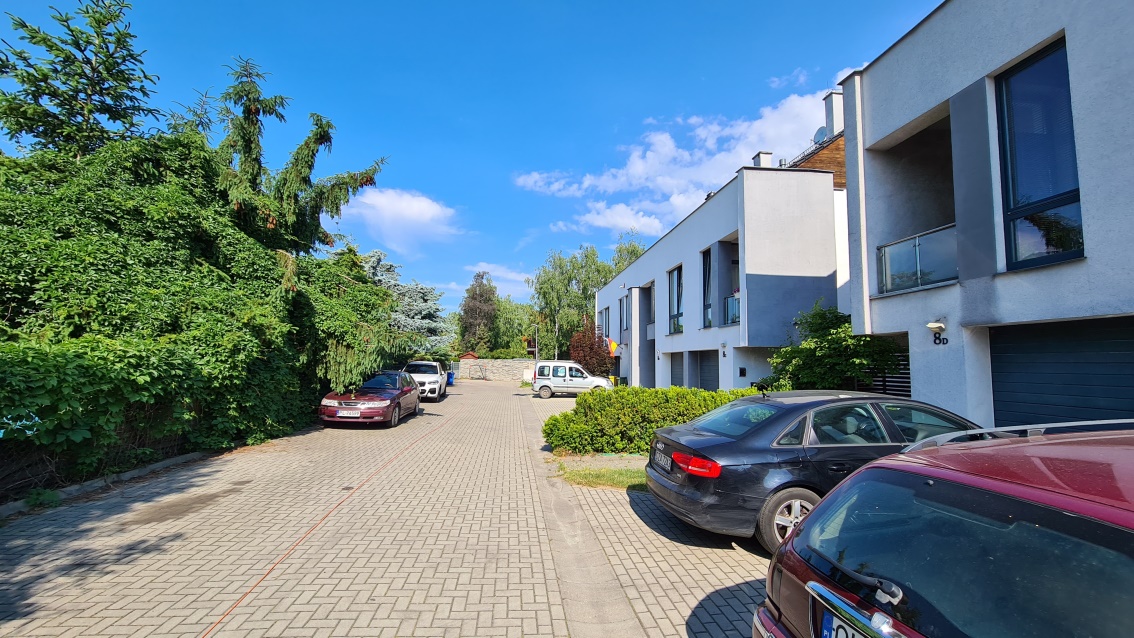 Otoczenie – kierunek zachodni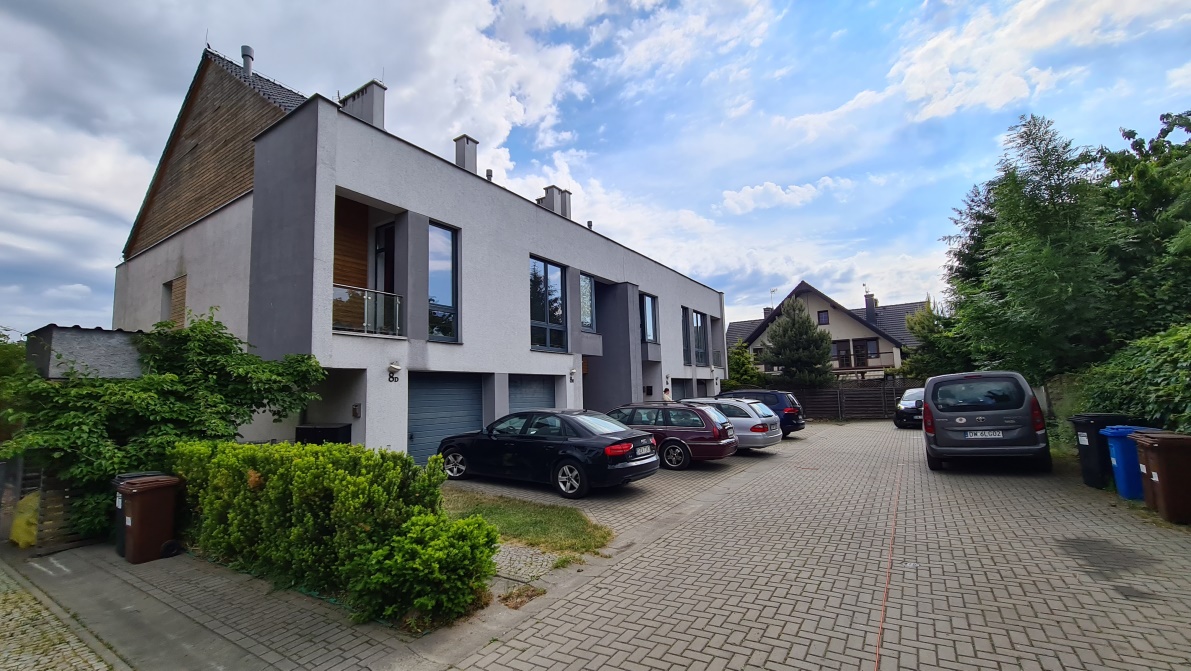 Otoczenie – kierunek wschodni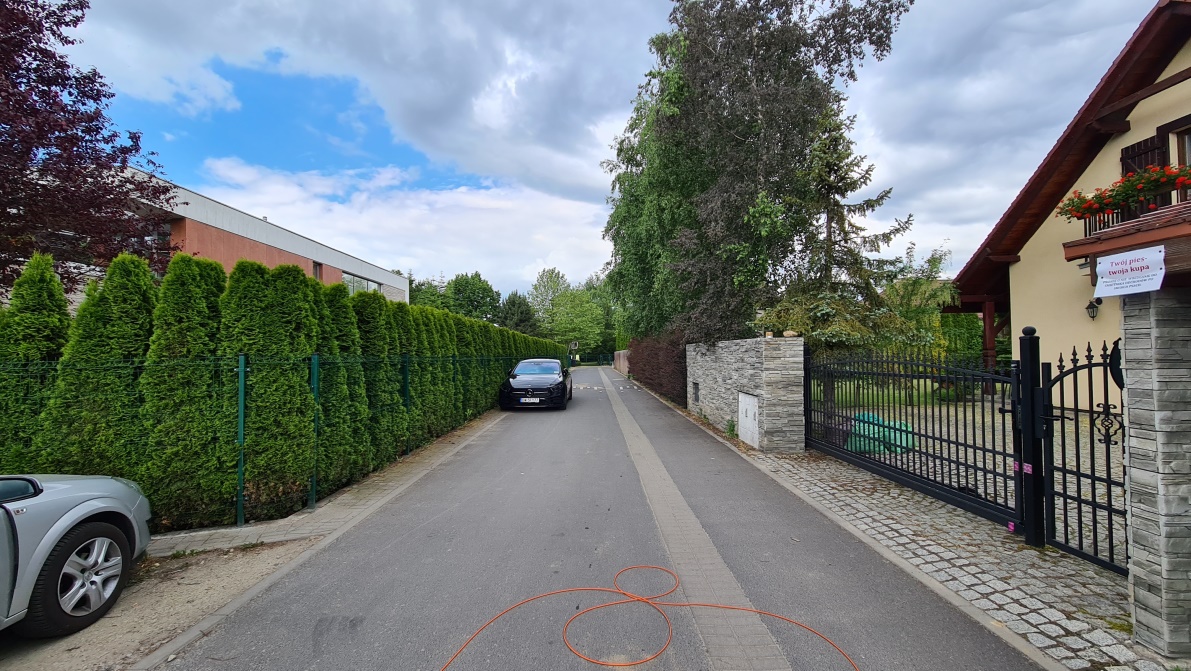 Otoczenie – kierunek zachodni (ul. Jaspisowa)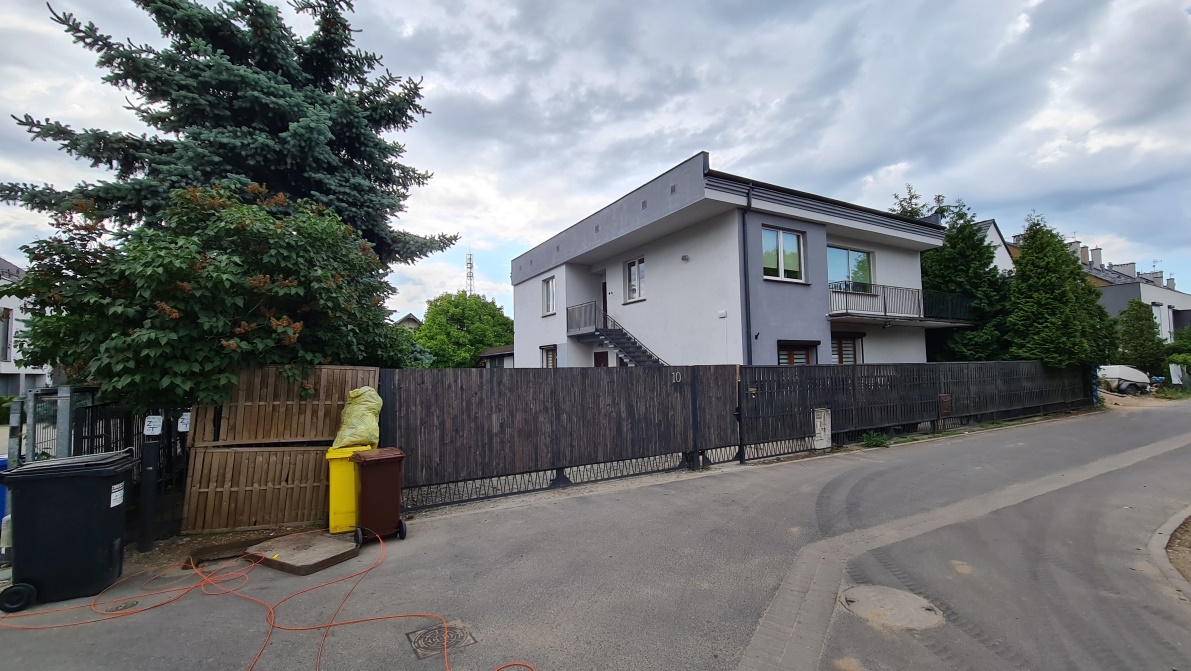 Otoczenie – kierunek południowy (ul. Jaspisowa)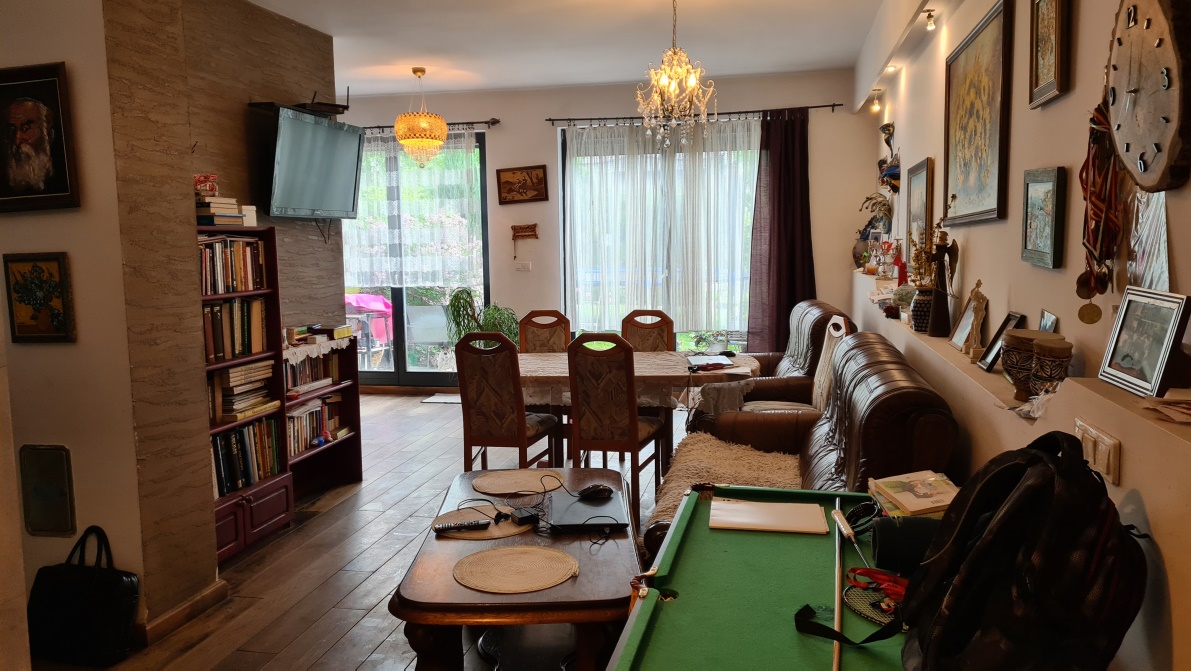 Parter – pokój dzienny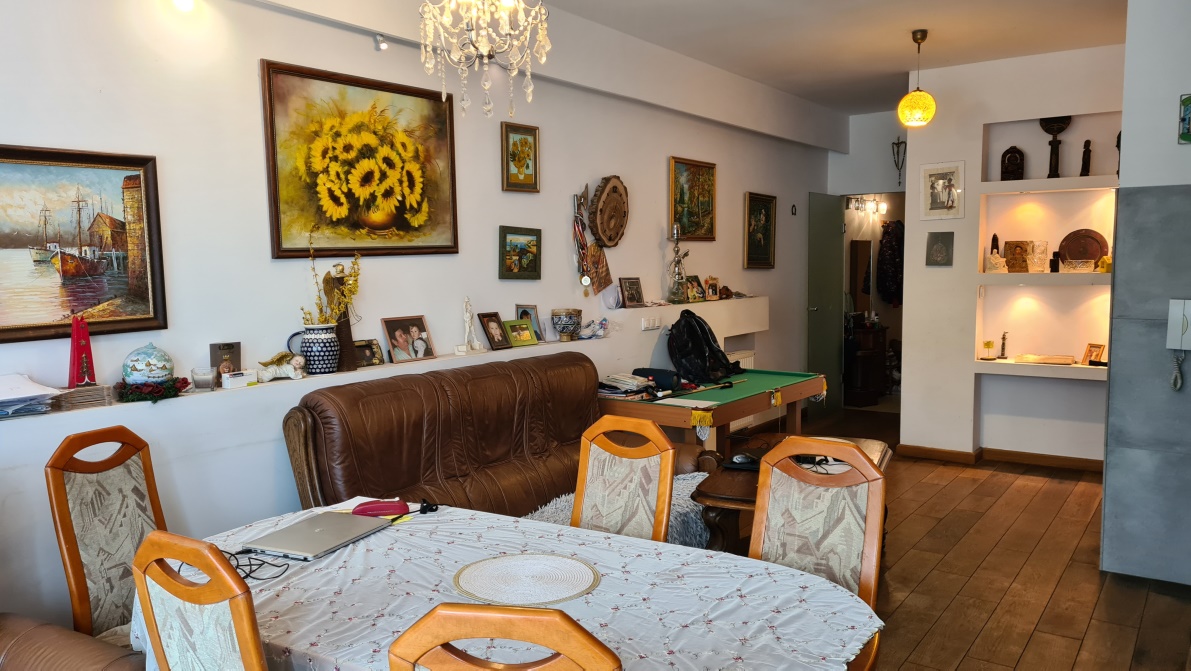 Parter – pokój dzienny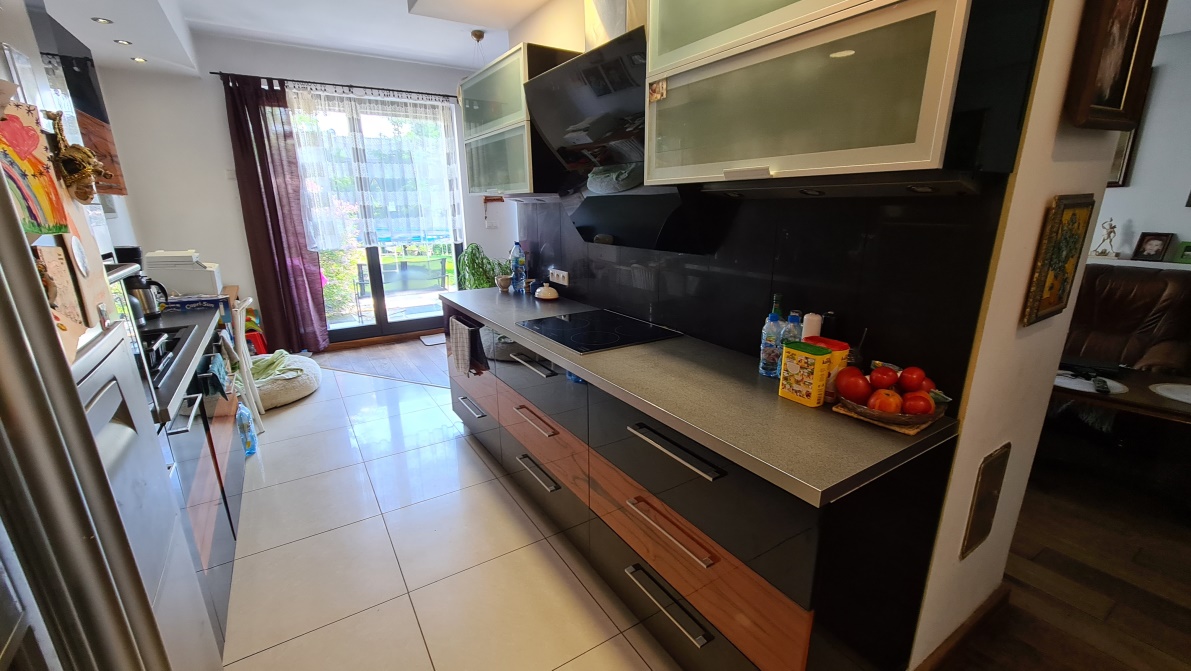 Parter – aneks kuchenny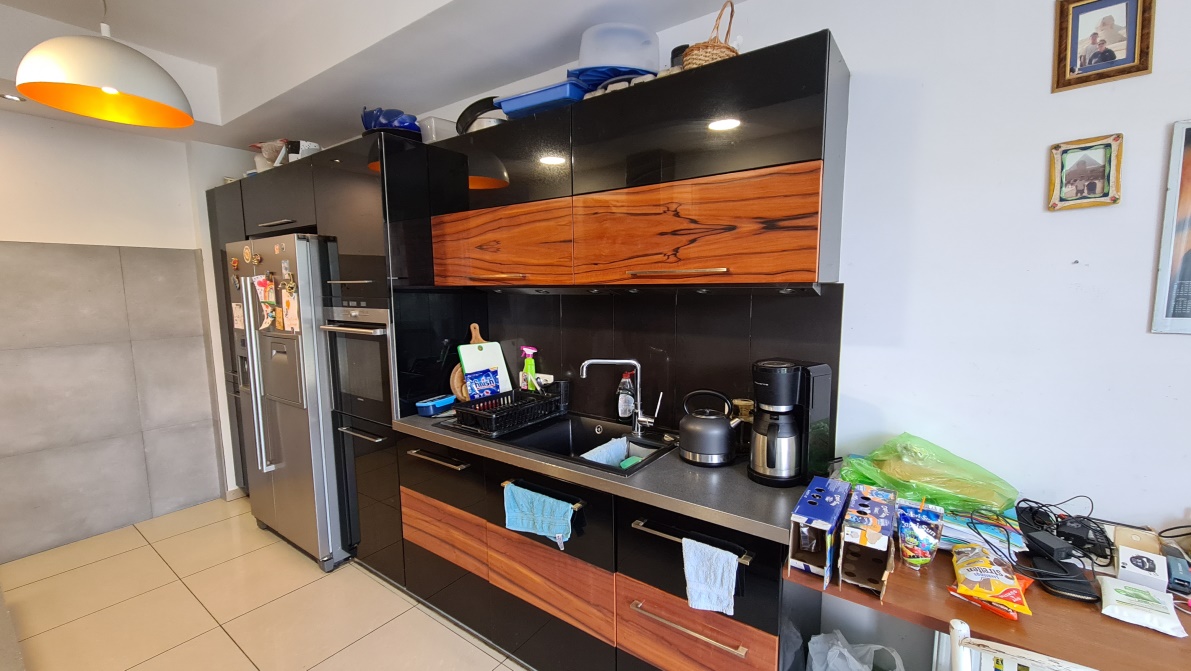 Parter – aneks kuchenny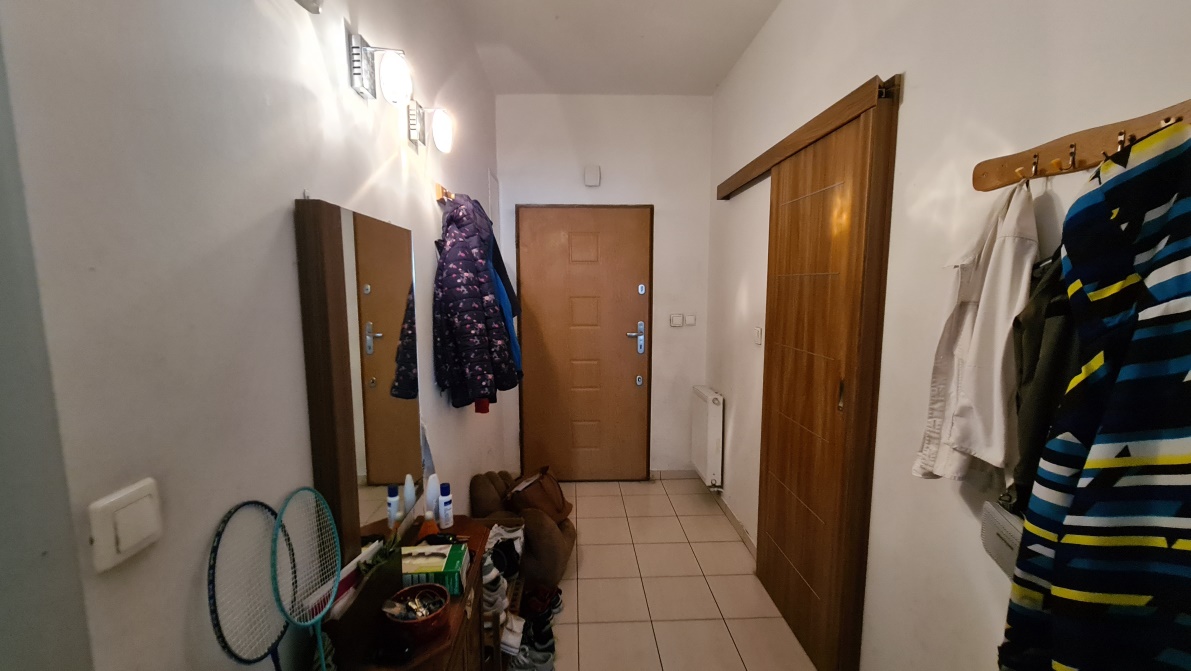 Parter – hol wejściowy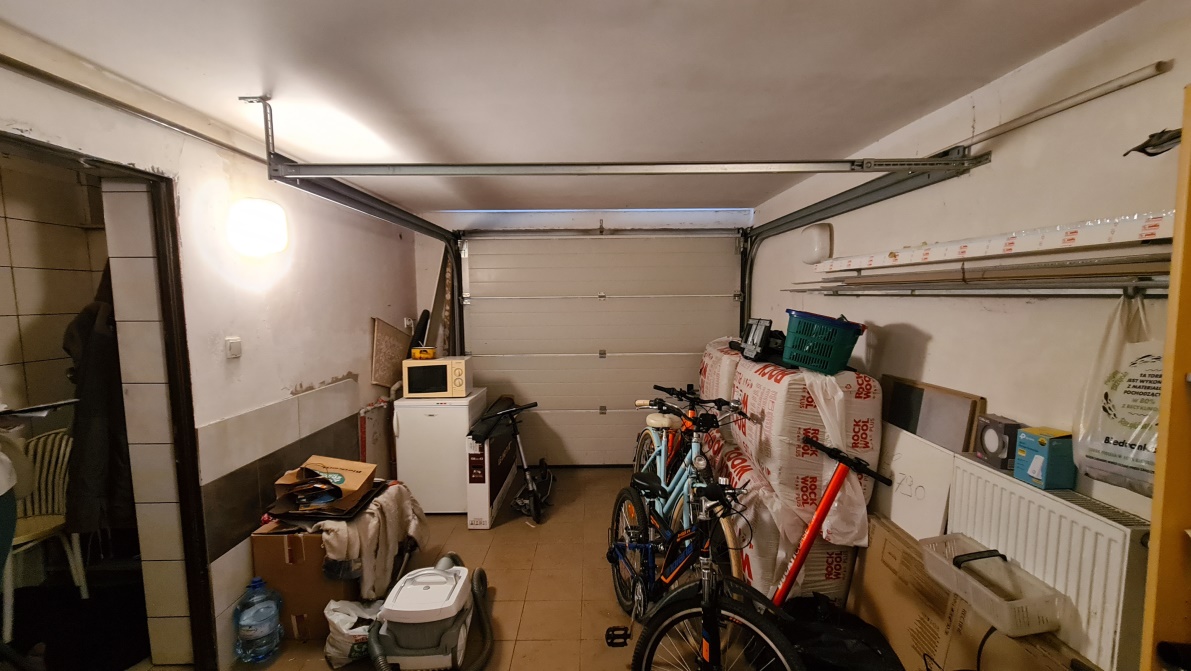 Parter – garaż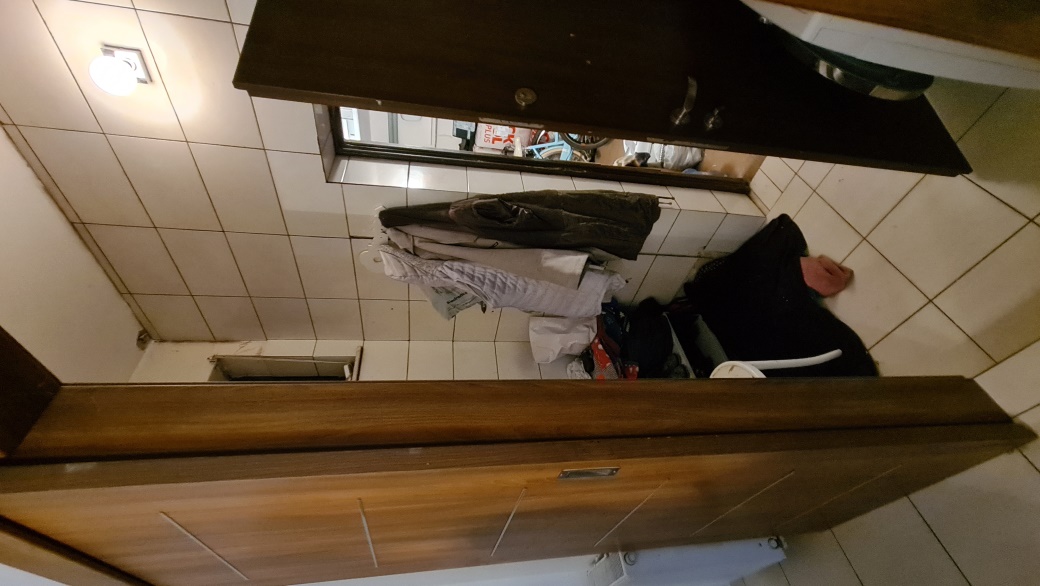 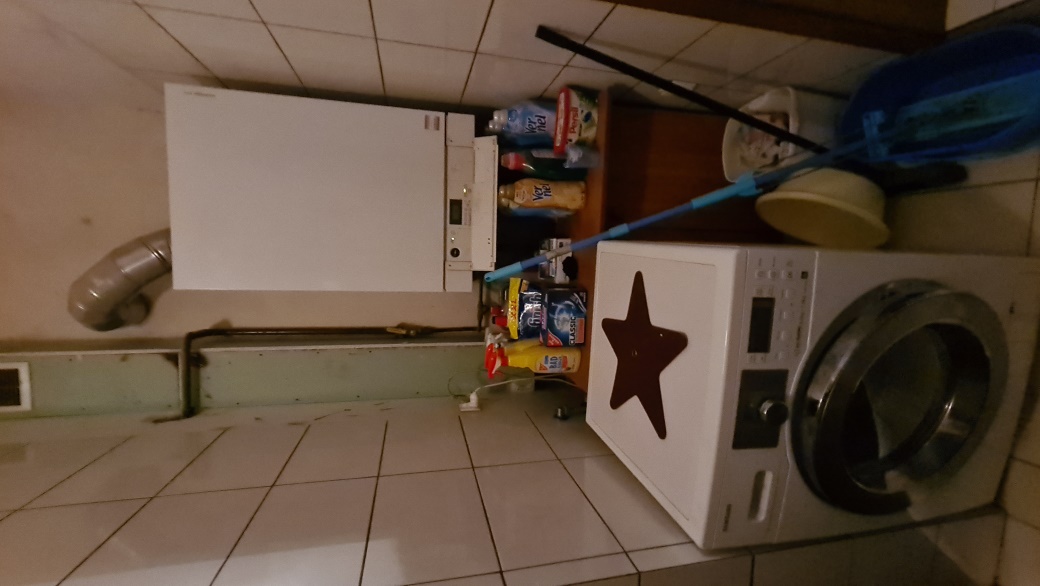 Parter – kotłownia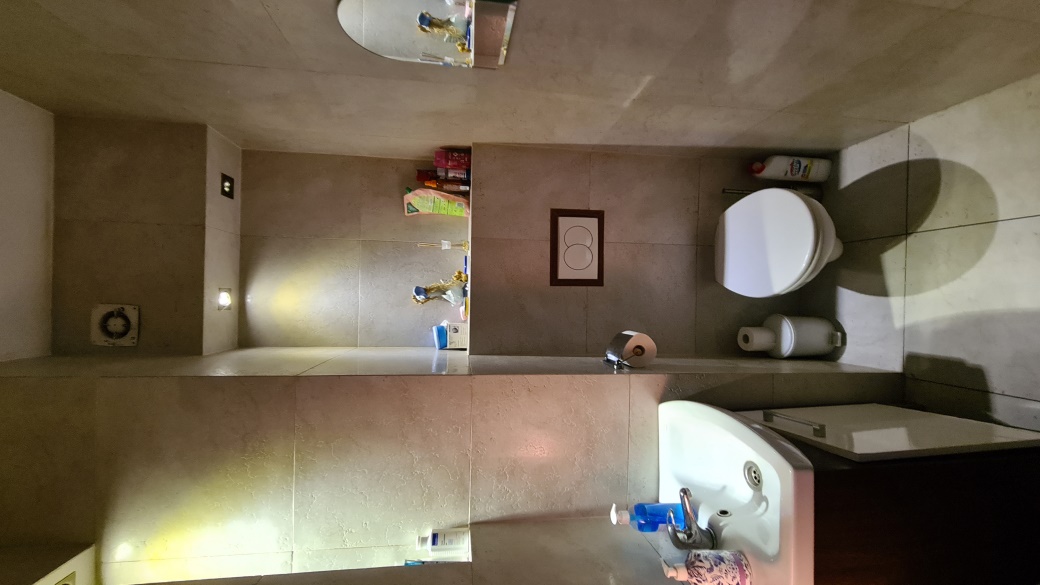 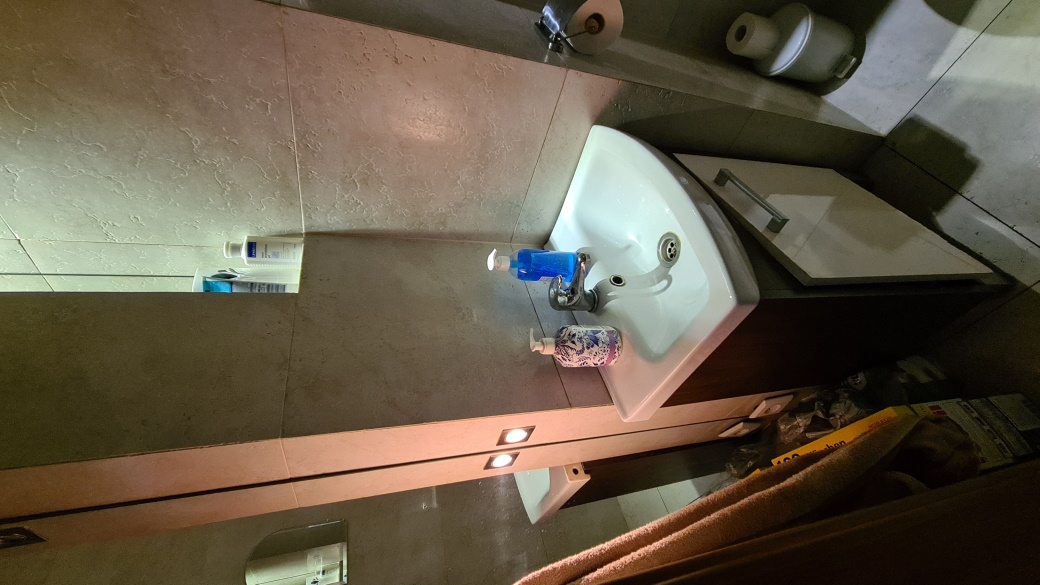 Parter – WC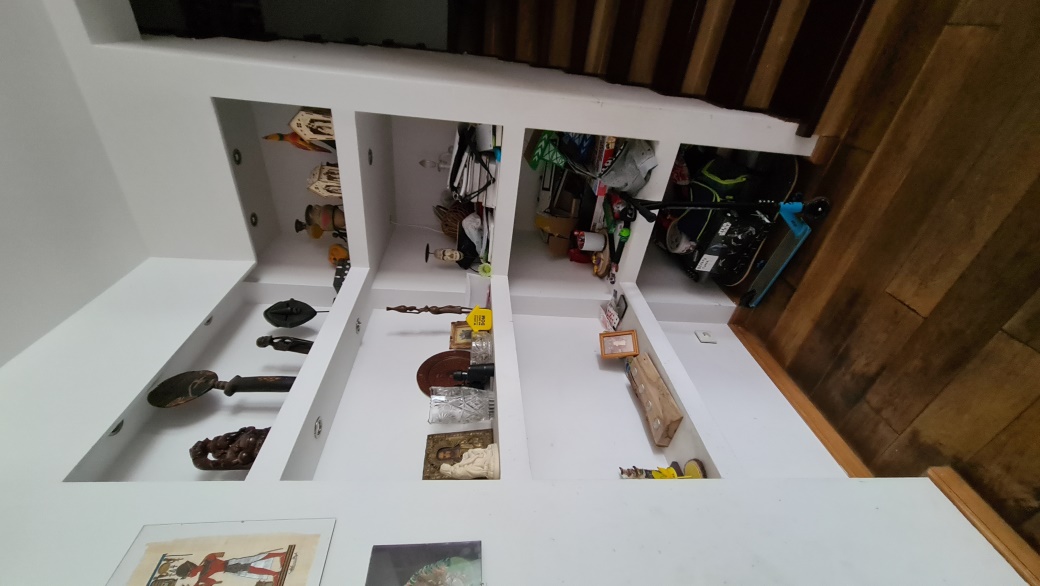 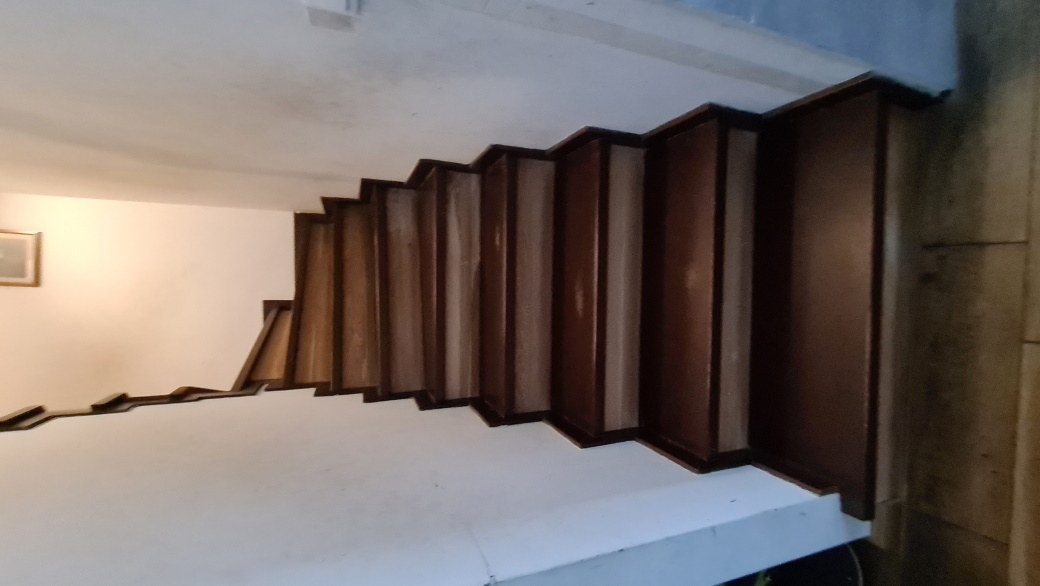                                Parter – przedpokój                                  Klatka schodowa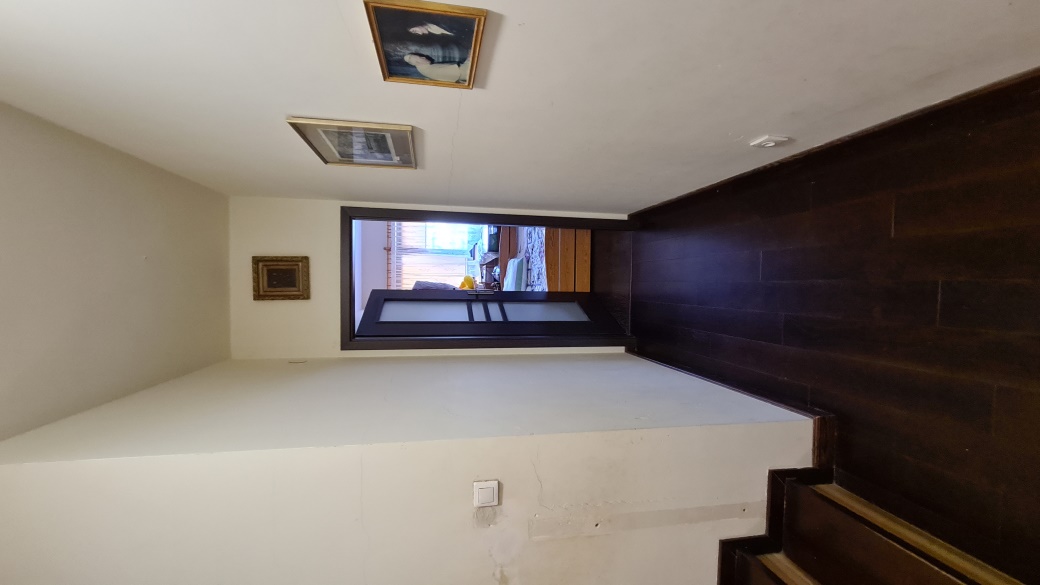 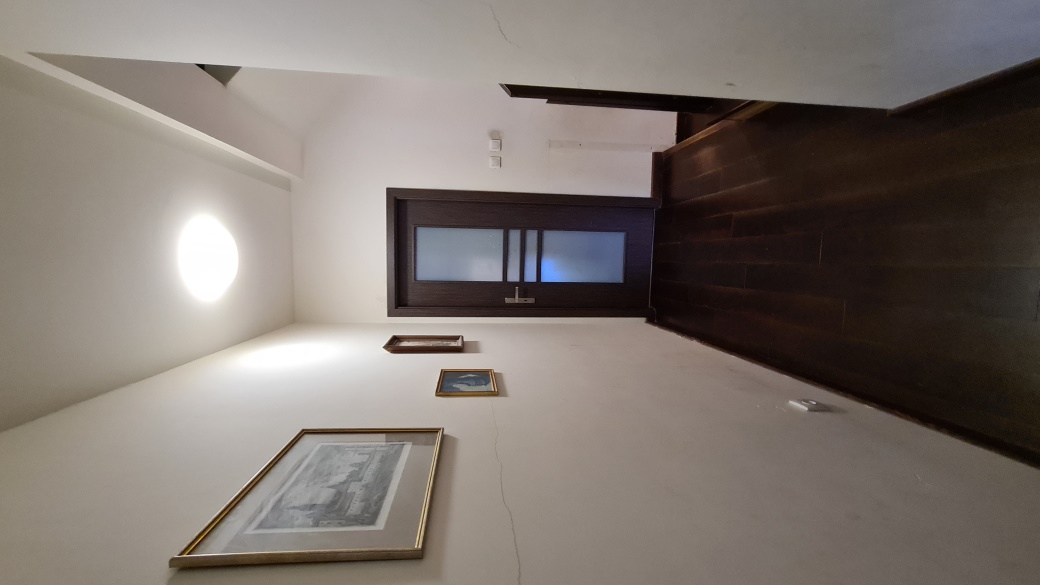 Piętro – przedpokój 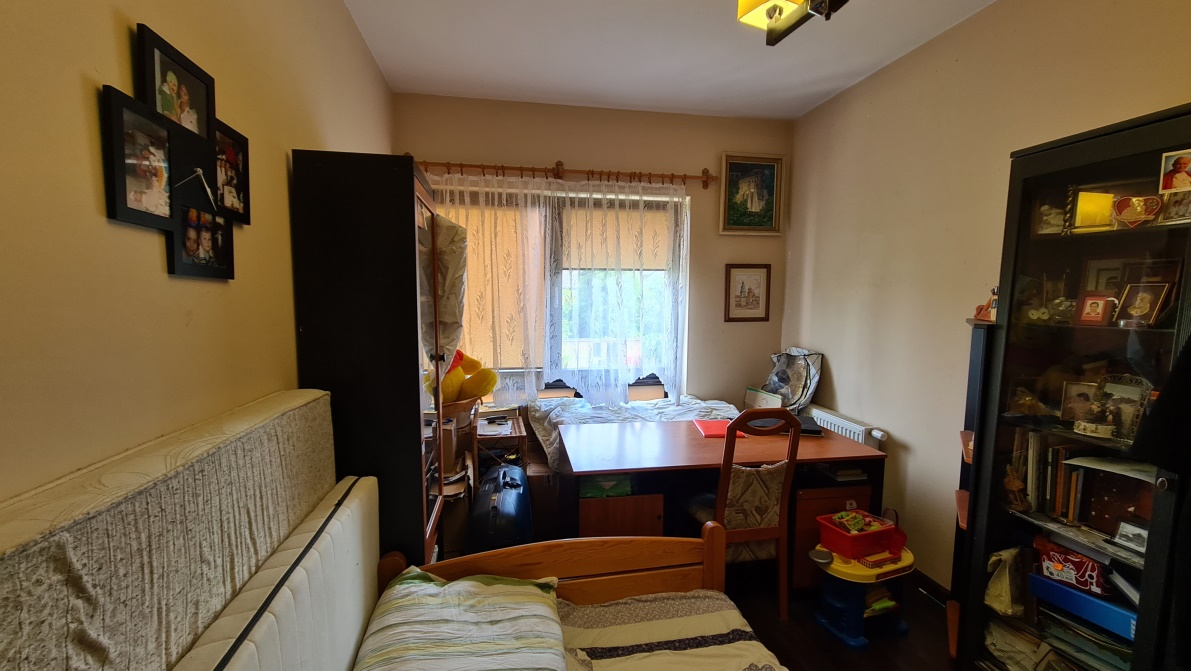 Piętro – pokój I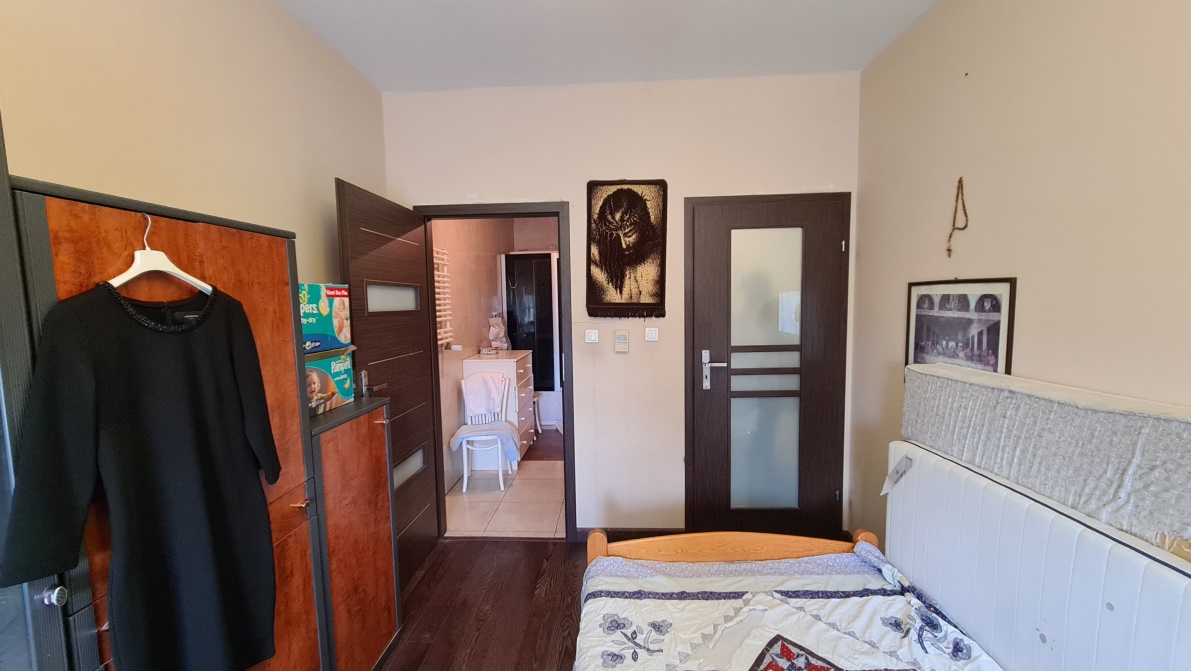 Piętro – pokój I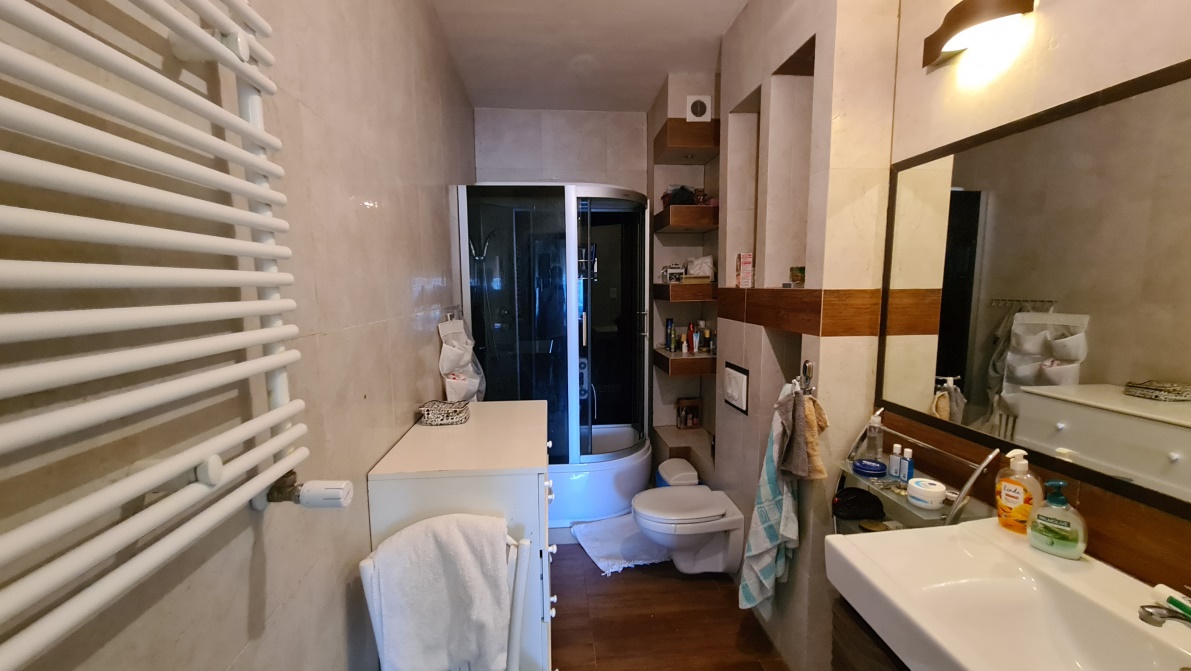 Piętro – łazienka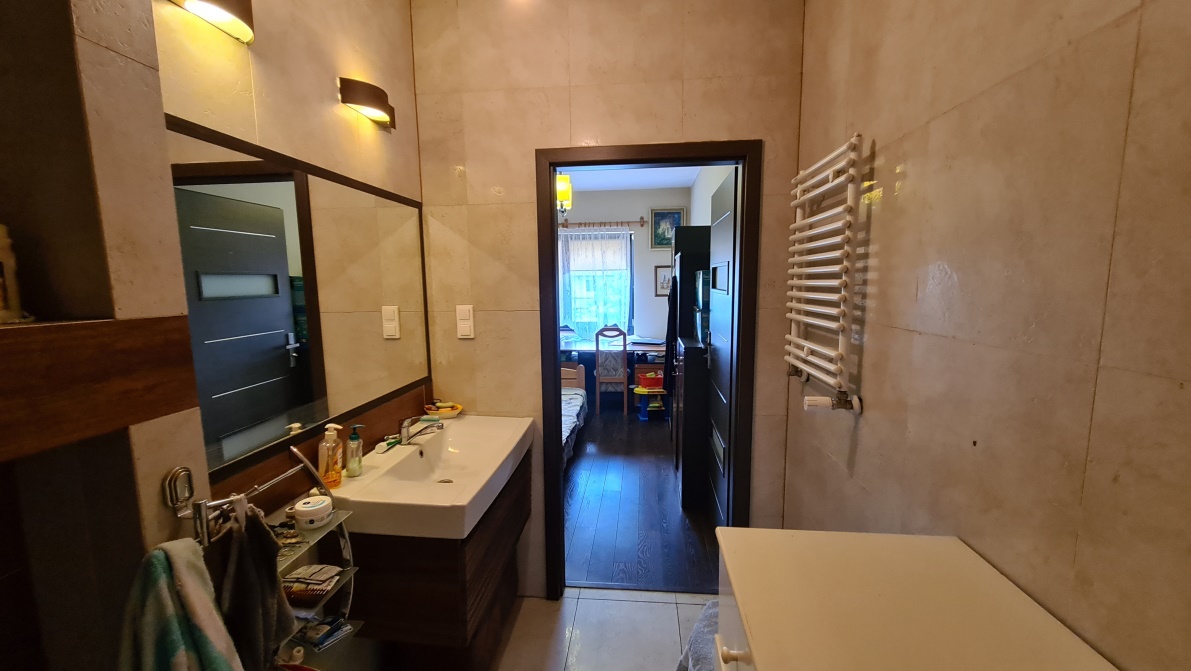 Piętro – łazienka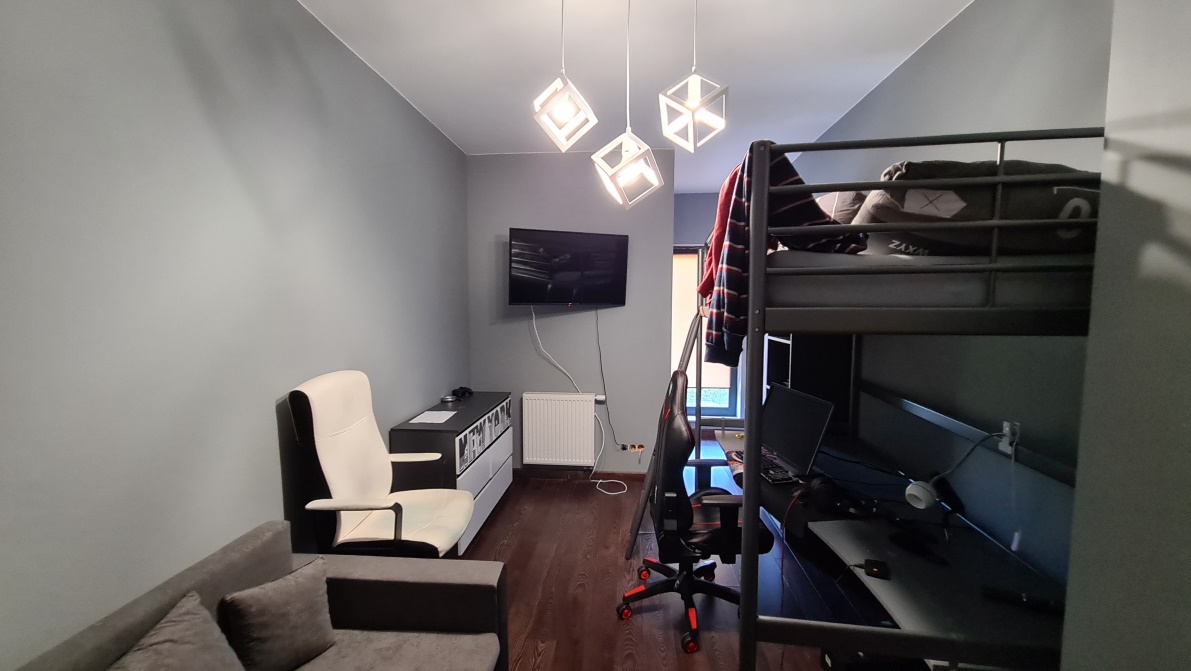 Piętro – pokój II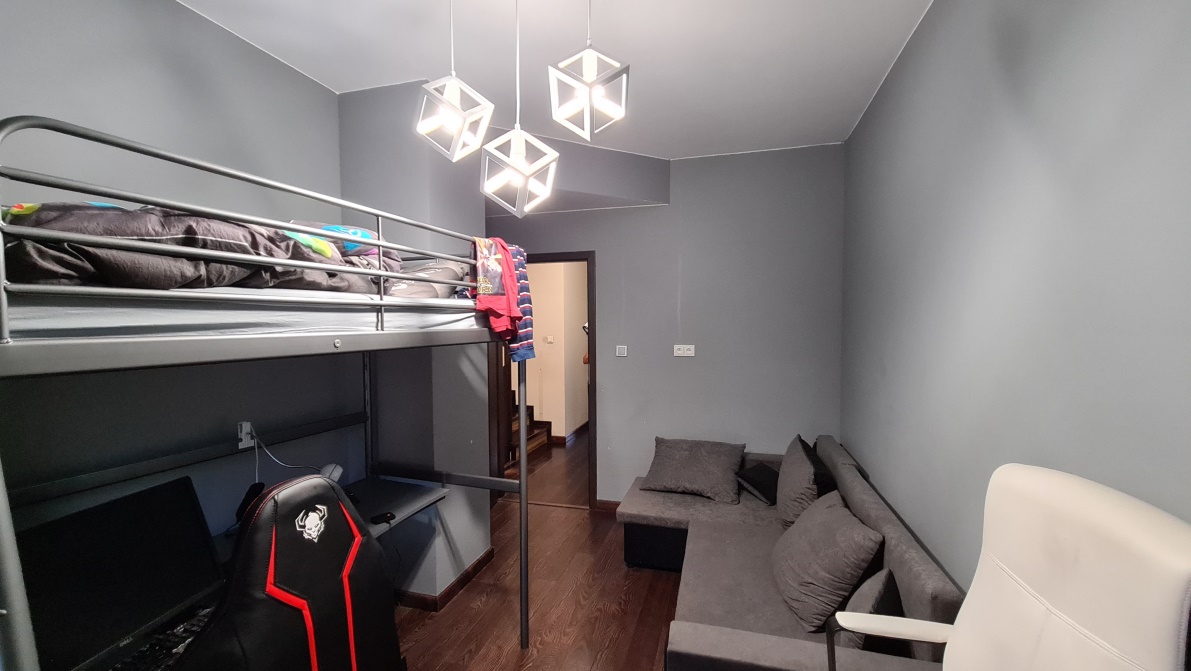 Piętro – pokój II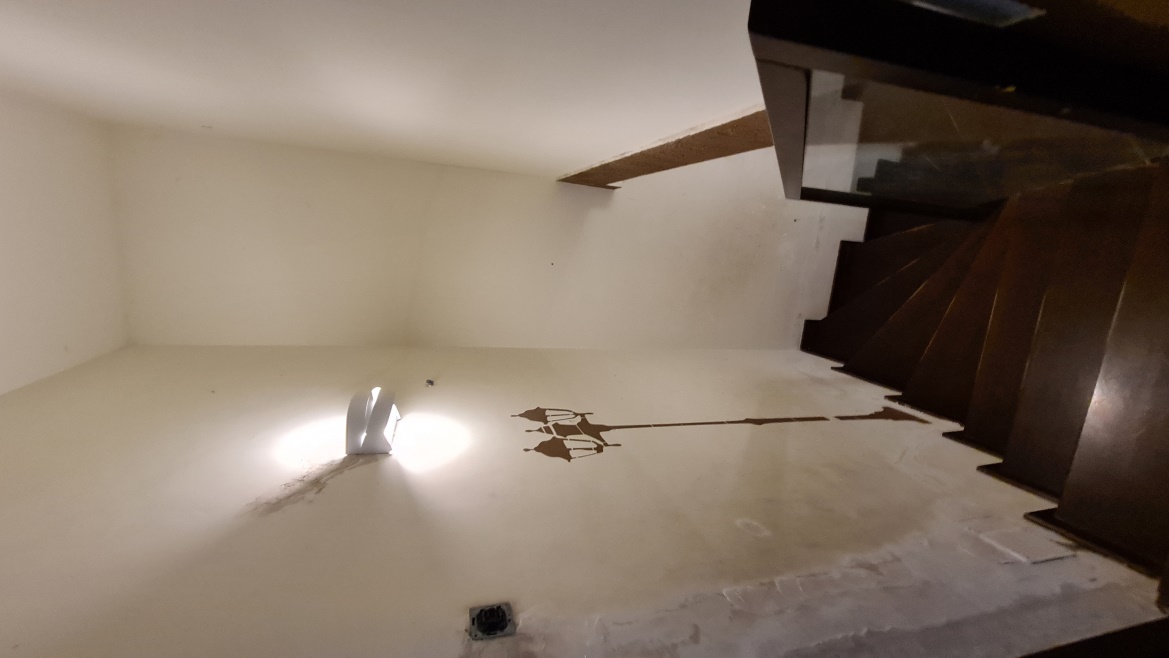 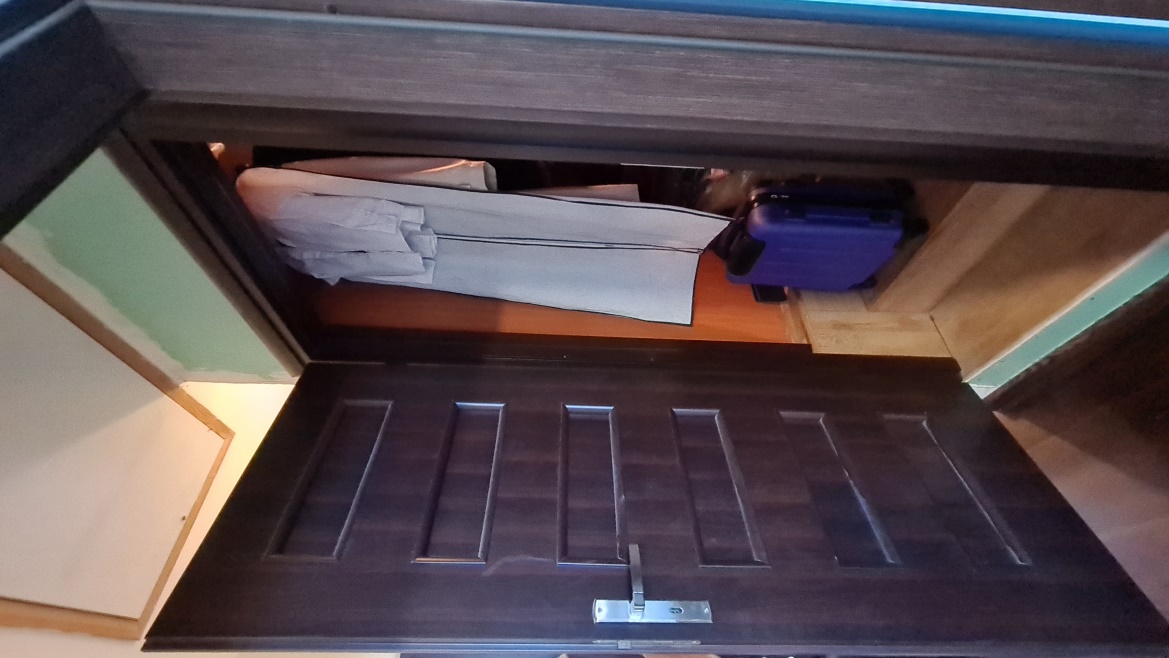                     Poddasze – klatka schodowa                      Poddasze – wydzielona garderoba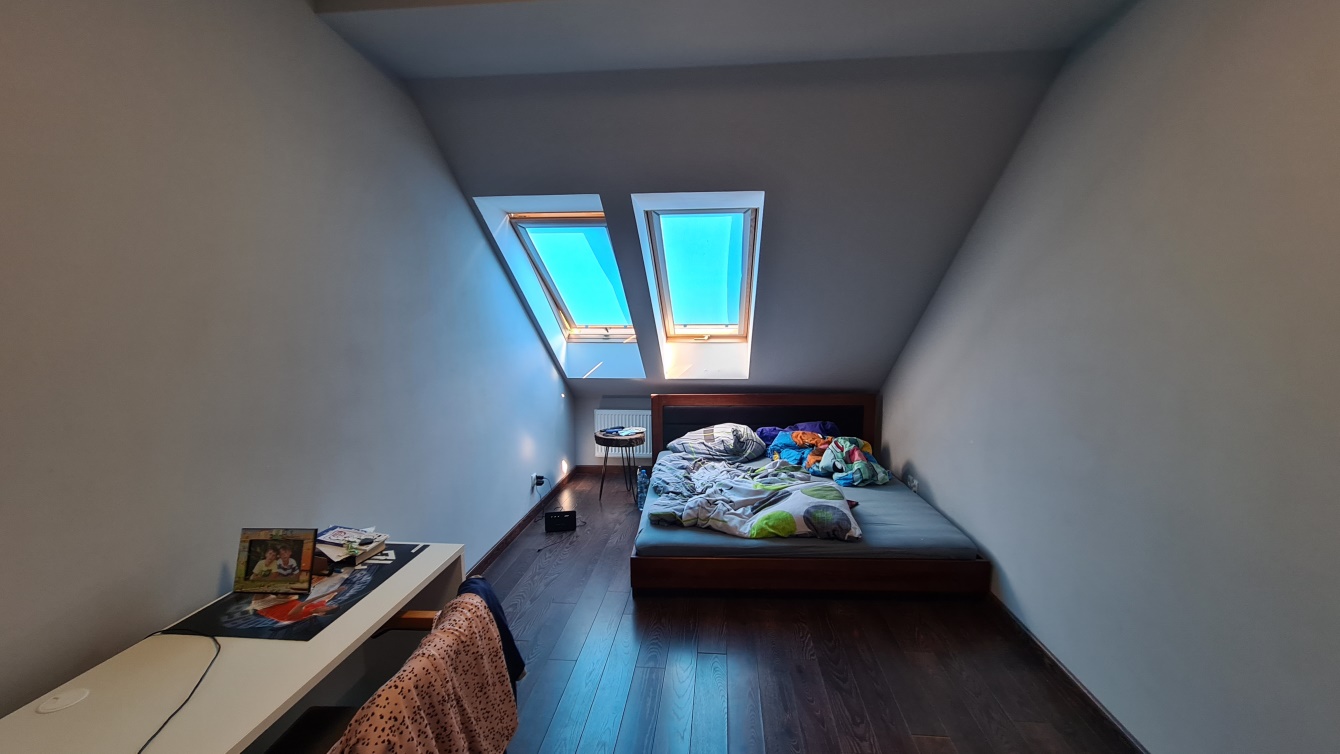 Poddasze – pokój I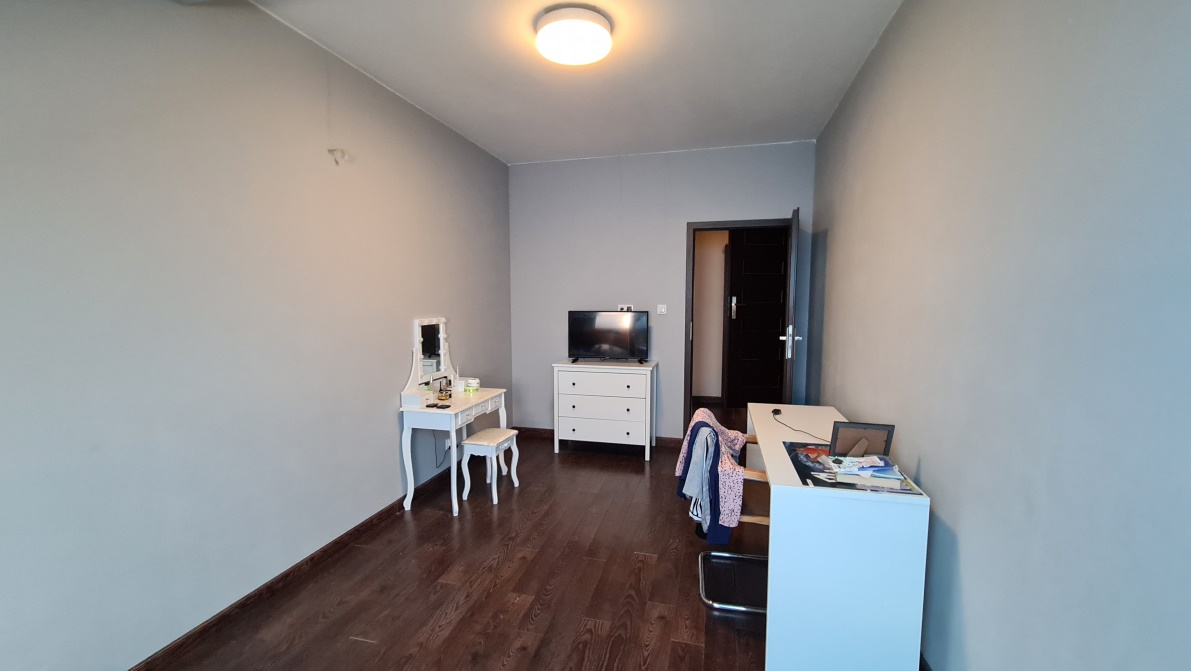 Poddasze – pokój I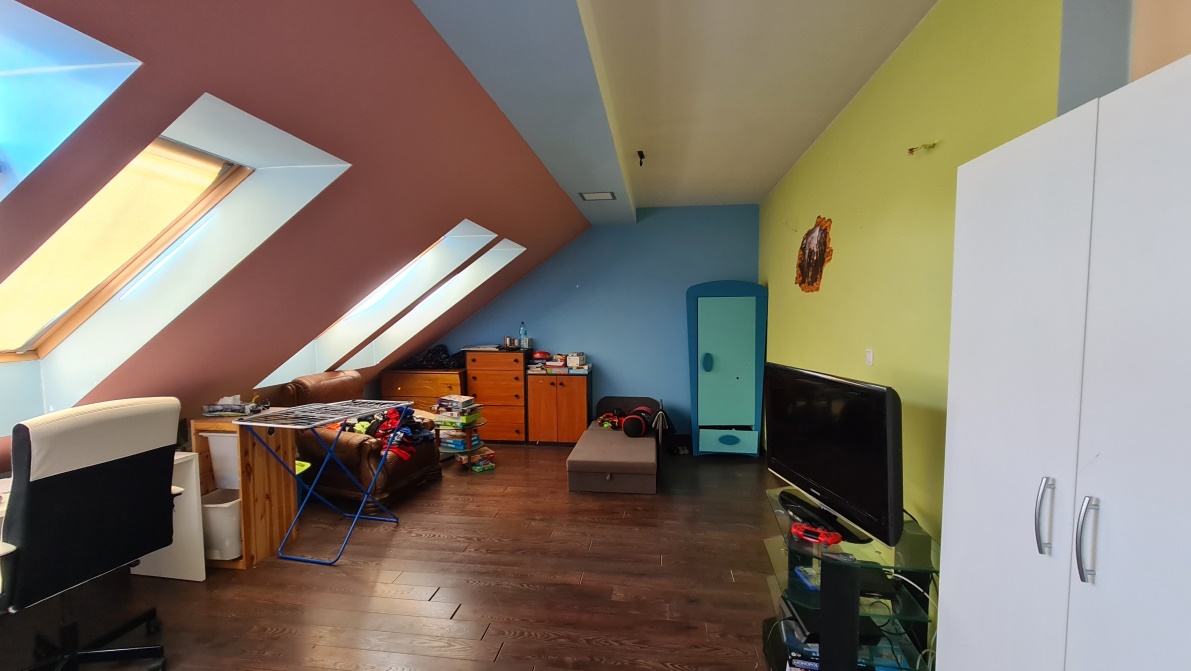 Poddasze – pokój II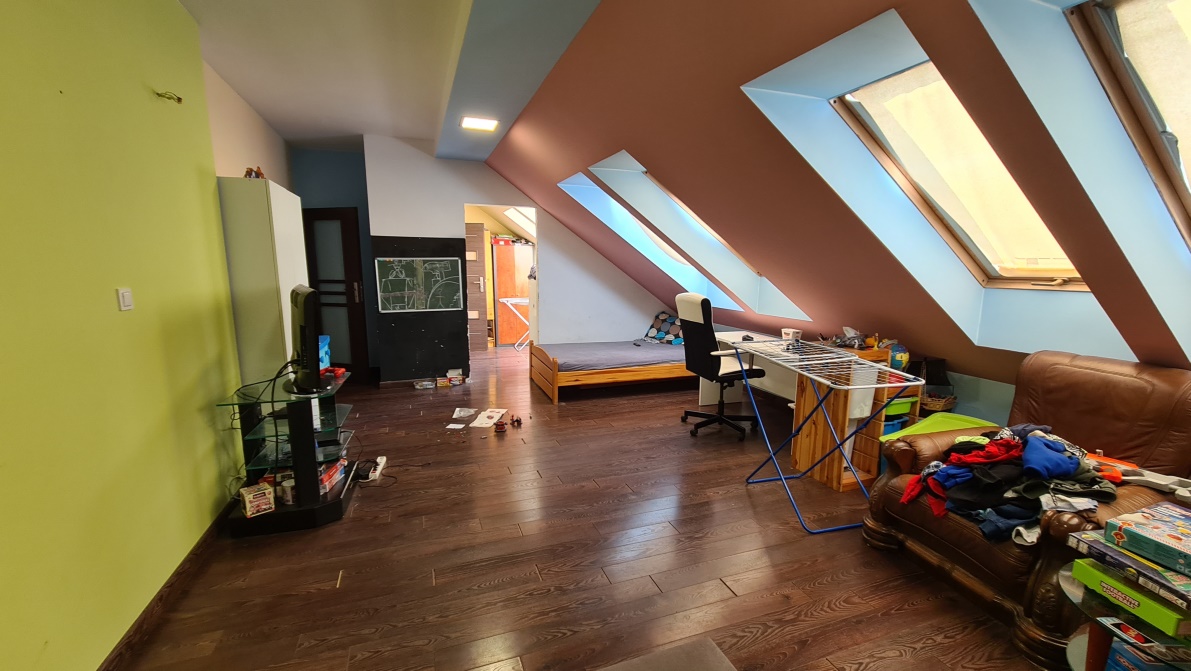 Poddasze – pokój II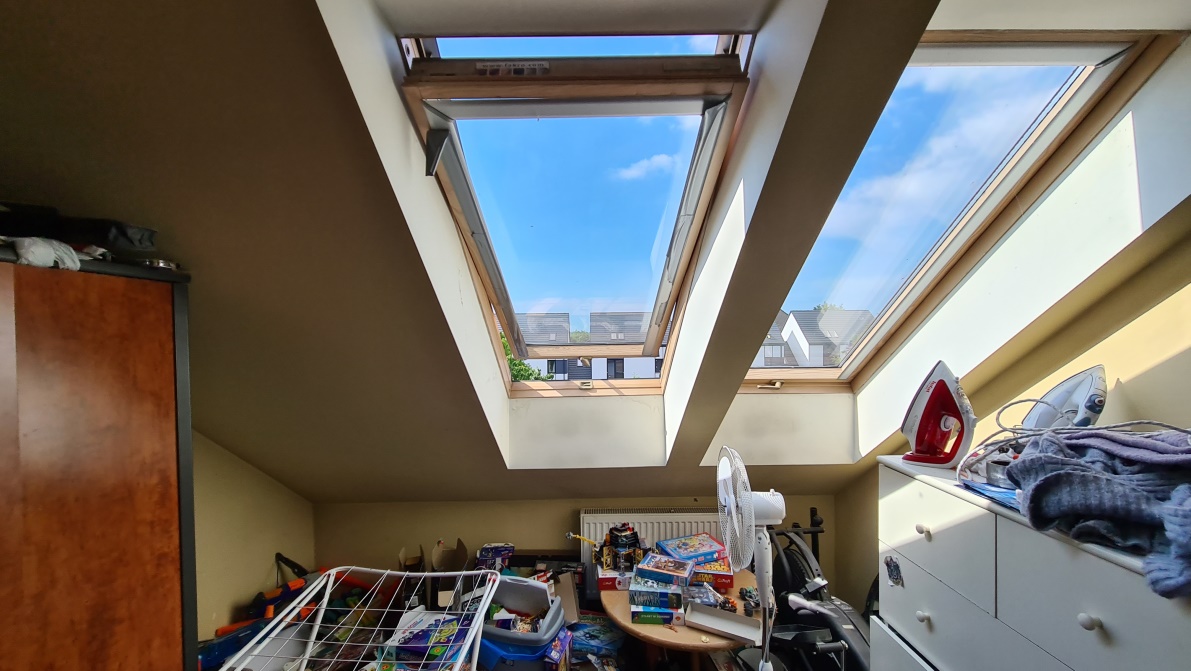 Poddasze – pokój II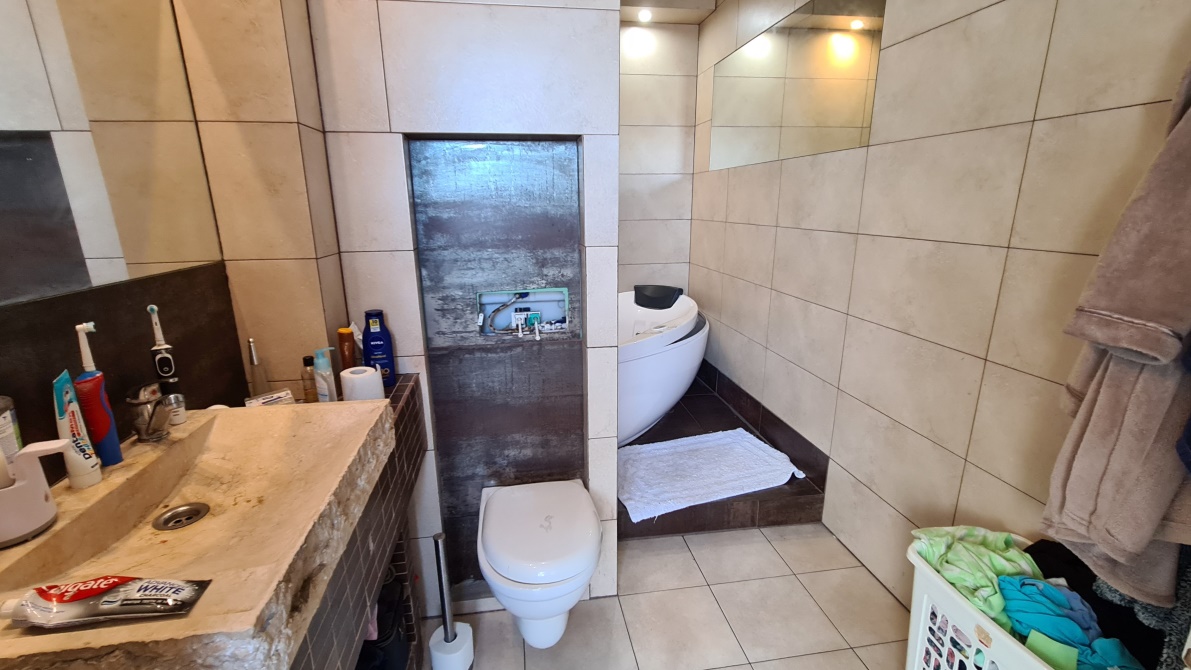 Poddasze – łazienka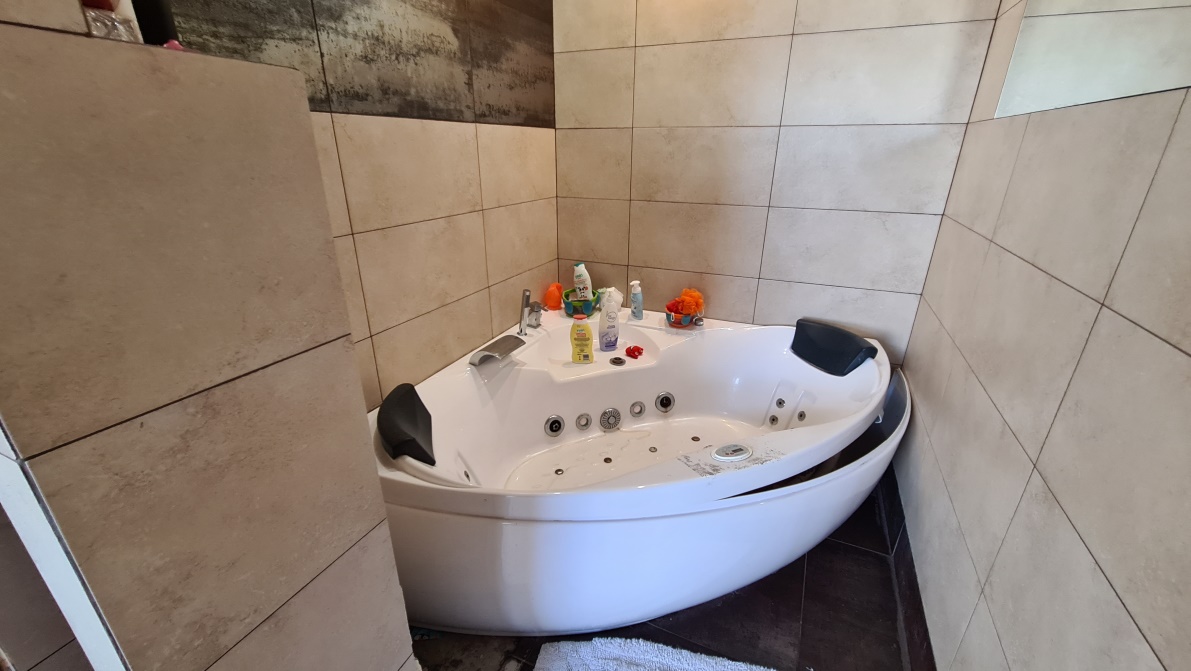 Poddasze – łazienka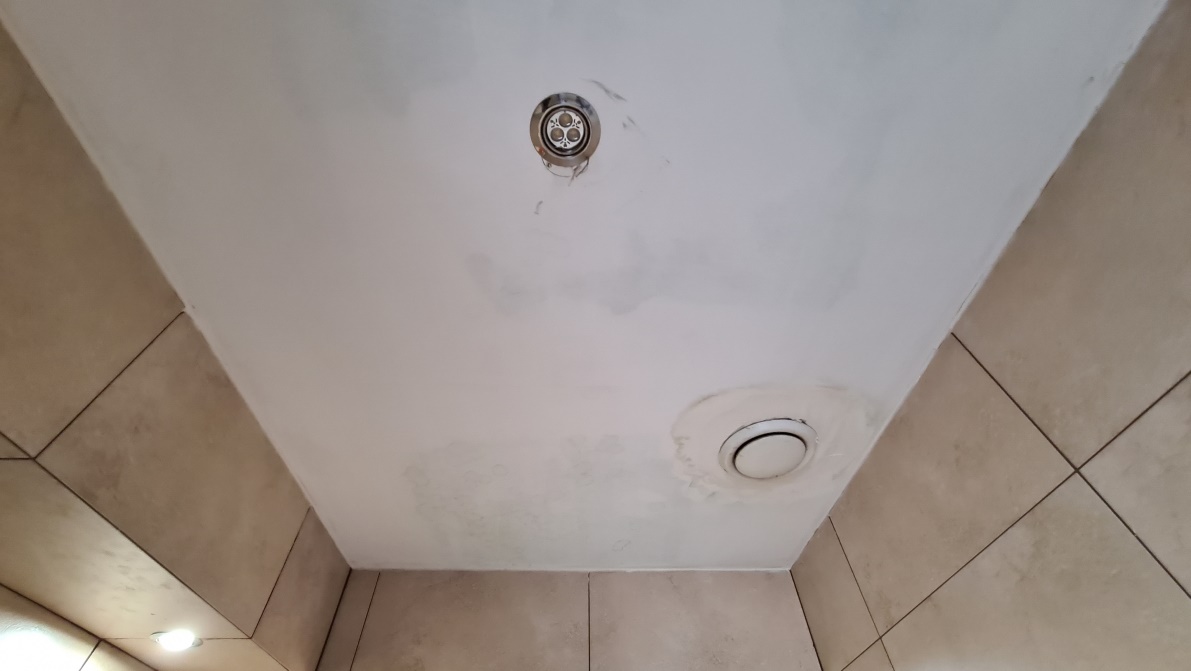 Sufit w łazience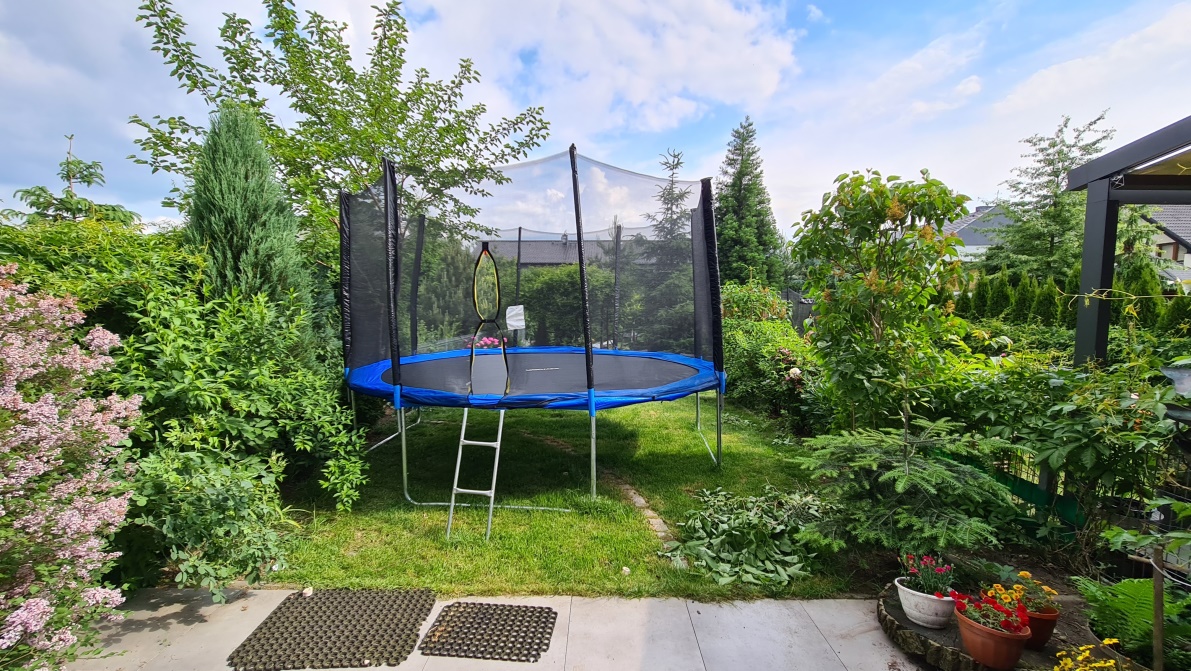 Ogródek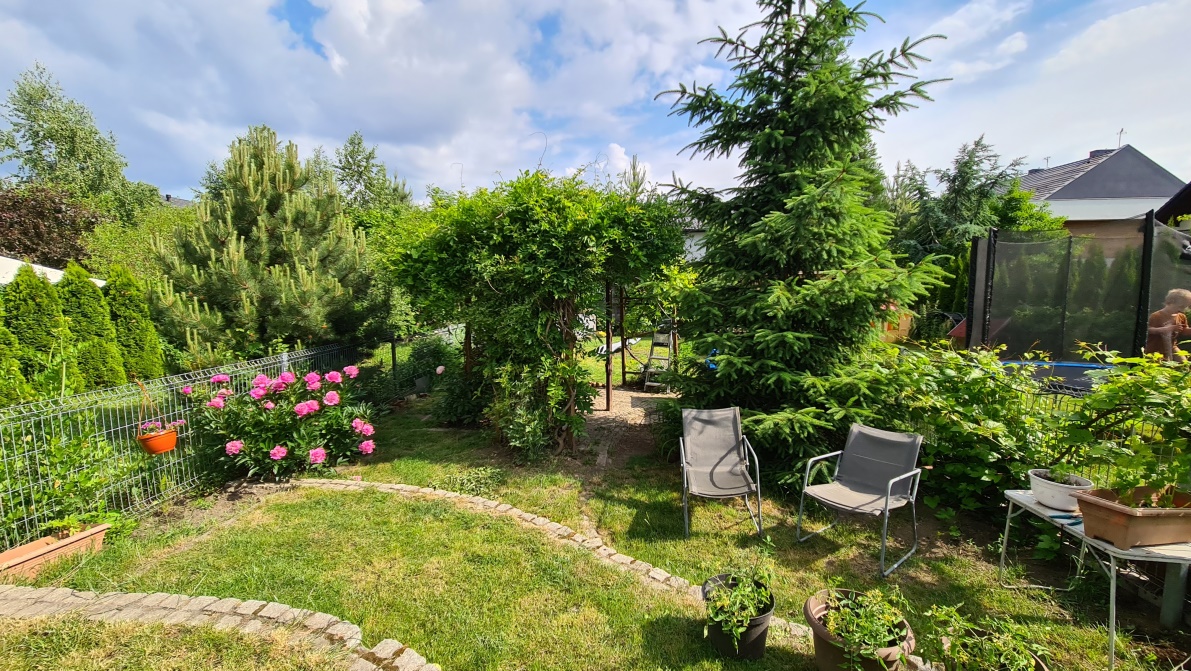 Ogródek